Kepada Yth.Kepala Kantor Pelayanan Pajak Pratama Surabaya RungkutUp: A/R Bapak Budi HakimdiTempatLampiran 	: Fotokopi bukti lapor SPT Tahunan 2017Perihal 		: Tanggapan atas Himbauan Penyimpanan SPT TahunanDengan hormat,Menanggapi surat Bapak Nomor S-766/WPJ.05/KP.0508/2017 tentang Himbauan penyampaian SPT Tahunan dan Permintaan Penjelasan Data Pembelian Tanah dan Bangunan Tahun 2017, dengan ini dapat kami sampaikan beberapa hal sebagai berikut:Surat yang Nomornya kami sebutkan di atas, baru kami terima pada tanggal 15 September 2017.SPT Tahunan kami untuk tahun 2017, telah kami sampaikan pada tanggal 15 Desember 2017 (Bukti lapor dan copy SPT Tahunan yang telah kami laporkan terlampir),kami mohon maaf atas keterlambatan kami dalam menyampikan SPT Tahunan kami tersebut.Sehubungan dengan perolehan rumah di tahun 2017, dapat kami jelaskan sebagai berikut : Perolehan rumah tersebut, tidak seluruhnya berasal dari penghasilan kami di tahun 2016 (hanya sebagian kecil saja dari penghasilan di tahun 2016). Adapun sumber dana yang kami gunakan untuk pembelian rumah tersebut, dapat kami uraikan sebagai berikut:Berasal dari tabungan kami dari tahun-tahun sebelumnya Rp 250.750.000,-Berasal dari hasil penjualan kendaraan sebesar Rp 125.000.000,-Berasal dari pinjaman bank (BSM) Rp 500.000.000,-Berasal dari penghasilan tahun 2016 Rp 45.000.000,-Total Rp. 920.750.000,-Sehubungan dengan penghasilan kami di tahun 2016, besarnya adalah sebesar RP. 45.000.000,- yang berasal dari Warisan Rp. 10.000.000,- dan hasil usaha Rp. 30.000.000,-.Demikian yang dapat kami sampaikan, atas perhatian dan kerjasamanya kamiucapkan terima kasih.Hormat kami,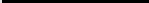 Indra GunawanNPWP: 17.735.235.6-021